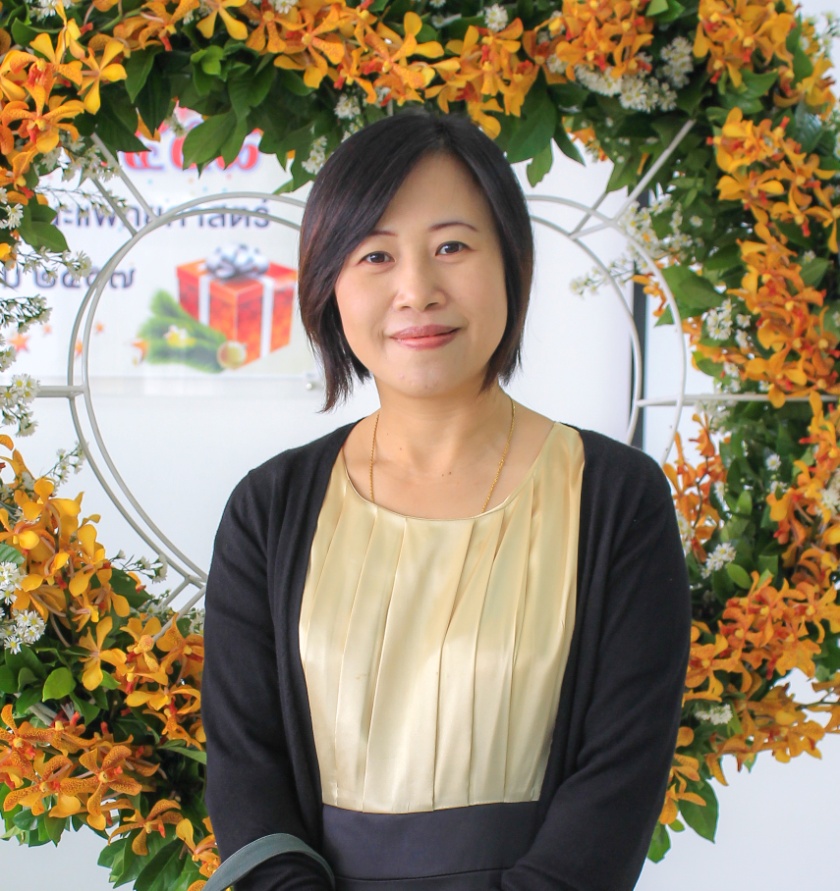 Work/Education2009-Present	Associate Professor - Department of Microbiology (Immunology), Faculty of Medicine, Chulalongkorn University 2006-2009	Assistant Professor - Department of Microbiology (Immunology), Faculty of Medicine, Chulalongkorn University 2004-2005       International Training Program in Dermatology, Harvard Medical School, Boston, USA2003-2006	Faculty member - Department of Microbiology (Immunology), Faculty of Medicine, Chulalongkorn University 2001-2003	Ph.D. – Dermatology, Juntendo University	school of Medicine, Tokyo, Japan1997-2001	Thai Board of Dermatology, Medical Council, 	Bangkok, Thailand1995-1997	M.Sc. (Dermatology), Faculty of Medicine, 	Chulalongkorn University1993-1995	Diploma in Dermatology, Institute of 	Dermatology, Bangkok, Thailand1987-1993	M.D.(2ndHornor) - Faculty of Medicine, 		Chulalongkorn University Bangkok, ThailandResearch InterestMy research interest is hypersensitivity, immunology of skin,autoimmune and allergic skin diseases,  psoriasis, atopic dermatitis and contact dermatitis, autoimmune test ,patch test and serum specific IgE test. Selected PublicationsYooyongsatit S, Ruchusatsawat K, Supiyaphun P, Noppakun N, MutiranguraA, Wongpiyabovorn J. Alterations in the LINE-1 methylation pattern in patients with lichen simplex chronicus. Asian Pac J Allergy Immunol. 2013 Mar;31(1):51-7.Wongpiyabovorn J, Ruchusatsawat K, Onganantapong Y, Sintupak W, Hirankarn N, Interferon alpha mRNA level and subtype in lesion and non-lesion from discoid lupus erythematosus patients without systemic lupus erythematosus, Asian Biomed 2011, Oct 5; 643-647Ruchusatsawat K1, Wongpiyabovorn J1, Protjaroen P, Chaipipat M, Shuangshoti S, Thorner PS, Mutirangura A. Parakeratosis in skin is associated with loss of inhibitor of differentiation 4 via promoter methylation. Hum Pathol. 2011 Jun 8. [Epub ahead of print]1This author contributed equally to this work Meephansan J, Ruchusatsawat K, Sindhupak W, Thorner PS, Wongpiyabovorn J. Effect of methotrexate on serum levels of IL-22 in patients with psoriasis. Eur J Dermatol. 2011 Jul-Aug;21(4):501-49Wongpiyabovorn J, Hirankarn N, Ruchusatsawat K, Yooyongsatit S, Benjachat T, Avihingsanon Y. The association of single nucleotide polymorphism within vascular endothelial growth factor gene with systemic lupus erythematosus and lupus nephritis. Int J Immunogenet. 2011 Feb;38(1):63-7Puwipirom H, Hirankarn N, Sodsai P, Avihingsanon Y, Wongpiyabovorn J, Palaga T. Increased interleukin-23 receptor(+) T cells in peripheral blood mononuclear cells of patients with systemic lupus erythematosus. Arthritis Res Ther. 2010;12(6):R215. Epub 2010 Nov 29Wongpiyabovorn J, Yooyongsatit S, Ruchusatsawat K, Avihingsanon Y, Hirankarn N. Association of the CTG (-2578/-460/+405) haplotype within the vascular endothelial growth factor gene with early-onset psoriasis. Tissue Antigens. 2008 Nov;72(5):458-63.Wongpiyabovorn J, Hirankarn N, Ruchusatsawat K, Yooyongsatit S, Asawanonda P, Poovorawan Y.  Association of the interleukin-10 distal promoter (-2763A/C) polymorphism with late-onset psoriasis.  ClinExpDermatol. 2008 Mar;33(2):186-9. Wongpiyabovorn J, Puvabanditsin P.Result of standard patch test in patients suspected having allergic contact dermatitis. J Med Assoc Thai. 2005 Sep;88Suppl 4:S177-83.Ruchusatsawat K, Wongpiyabovorn J, Hirankarn N, Mutirangura A. SHP-1 promoter 2 methylation in normal epithelial tissues and demethylation in psoriasis. J Mol Med. 2006 Feb;84(2):175-82. Epub 2005 Dec 31. Wongpiyabovorn J, Suto H, Ushio H, Izuhara K, Nakao A, Okumura K, Ogawa H. Up- regulation of interleukin-13 receptor  1 on human keratinocyte in  the  skin of psoriasis and atopic  dermatitis .  J  Dermatol science 2003;33:31-40Top of FormBottom of FormBooks2014: Original Article2014:2012: 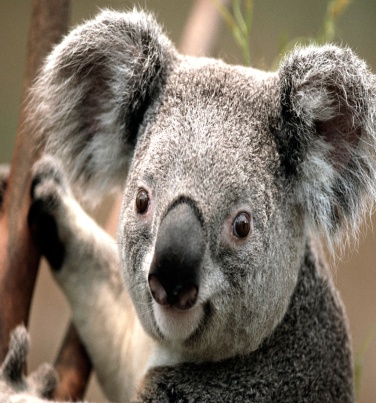 การศึกษาและการทำงาน2552-ปัจจุบัน	รองศาสตราจารย์ - ภาควิชาจุลชีววิทยาคณะแพทยศาสตร์ จุฬาลงกรณ์มหาวิทยาลัย2549-2552	ผู้ช่วยศาสตราจารย์ - ภาควิชาจุลชีววิทยาคณะแพทยศาสตร์ จุฬาลงกรณ์มหาวิทยาลัย2547-2549	อาจารย์ - ภาควิชาจุลชีววิทยาคณะแพทยศาสตร์ จุฬาลงกรณ์มหาวิทยาลัย2544-2546	ปร.ด. (ตจวิทยา), มหาวิทยาลัยจูนเทนโด โตเกียวญี่ปุ่น2541-2543	อนุมัติบัตร สาขา ตจวิทยา แพทยสภา ประเทศไทย2538-2540	วิทยาศาสตร์มหาบัณฑิต  สาขาตจวิทยา คณะแพทยศาสตร์ จุฬาลงกรณ์มหาวิทยาลัย 2330-2536	พ.บ.(เกียรตินิยม)–คณะแพทยศาสตร์, จุฬาลงกรณ์มหาวิทยาลัยงานวิจัยที่สนใจระบบภูมิคุ้มกันของผิวหนัง  โรคภูมิต้านทางเนื้อเยื่อตนเองและภูมิแพ้ของผิวหนัง   โรคสะเก็ดเงิน   โรคผื่นแพ้สัมผัส   โรคอะโทปิกเดอร์มาไตติส (atopic dermatitis)การตรวจซีรั่ม specific IgEและการตรวจทางห้องปฏิบัติการภูมิคุ้มกันเนื้อเยื่อตนเอง ผลงานตีพิมพ์Top of FormBottom of FormBooks2014: Original Article2014:2012: 